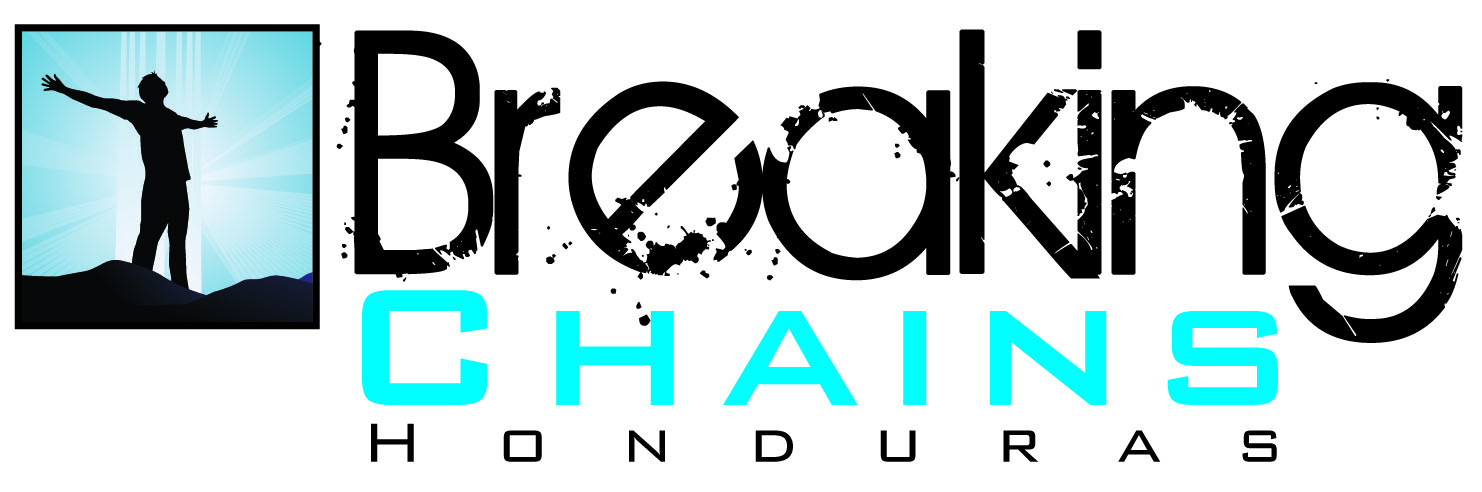 Lead Intern Job DescriptionIntroduction:Breaking Chains Honduras is a ministry established in 2009 as a way to reach out to those in urban poverty in the capital city of Honduras. The ministry’s mission is to serve and seek change for those affected by urban poverty in Tegucigalpa by meeting basic needs and developing human relationships that act as a gateway toward a relationship with Christ.The work of Breaking Chains Honduras is made up of several initiatives including spiritual outreach, young adult ministry, street outreach, an education sponsorship program and mission group service. You can view more about Breaking Chains Honduras at bchonduras.org and facebook.com/bchonduras. Job Description:Breaking Chains is seeking individuals to serve as lead interns for a summer-long internship. Lead interns will be responsible for:Assisting in day-to-day ministry needs (teen engagement, educational needs, etc.)Facilitating volunteers’ projects in the Breaking Chains buildingTraveling with and helping facilitate day-to-day activities for mission groupsHelping lead/coordinate Sunday school classes for worship servicesParticipating in weekly meal service on the streetSpending time at the Breaking Chains building to build relationships and better understand the work of Breaking Chains and urban ministryParticipating in and leading (at times) weekly Bible study with BC team members and other internsPlanning and leading a weekly devotional for the ministry’s teens/young adultsParticipating in regular ministry meeting with BC team members  Lead interns must be available all summer and will stay in the home of one of our ministry team members. Each day, interns will travel with ministry members to work at our downtown facility or join the U.S. groups in their various work and relational projects.Following an application and interview process, the selected lead interns will each receive a $1,000 scholarship. The scholarship will be transferred directly to the student’s supporting church congregation for use in aiding with fundraising costs for the summer internship or whatever other area the student deems most appropriate.  Guidelines:The ideal candidate must...Have a strong, personal faith in God Have experience leading othersHave a strong interest in missions and/or urban ministrySpeak Spanish or be interested in learningEnjoy learning about and experiencing other culturesBe able to work independently on projects Exhibit a personable demeanor in order to interact with and help lead visiting missions groupsBe able to interact with people living in tough circumstances (immense poverty, drug abuse, etc.) and be willing to show grace in giving others second and third chancesBe ready and willing to work every day during the week Be willing to stick to a schedule but not be overwhelmed if nothing goes according to that schedule.Maintain a good attitude and continually serve as a good ambassador for Jesus ChristBe willing to lead others but also be willing to take directionBe willing to provide any help to on-the-ground ministry membersRequirements:Interns must be college-level students. Preference will be given to individuals with an interest in missions and/or urban ministry. Ability to speak Spanish is not required, but preference will also be given to individuals who already speak or are pursuing learning the language.Internship length: 2.5 months. Must be available to intern beginning May 15, 2019 and ending July 31, 2019.Interns are responsible for raising their own funds (outside of the $1,000 scholarship).  A typical 2.5 month internship requires $2,500 to cover the cost of airfare, rent and utilities contribution, and food and leisure costs while in the country. All lead interns must submit an application, and complete an interview and background check. ·    If you are interested in applying for a lead internship position, please fill out the application and return it to courtney@bchonduras.org. If you are viewing the application in paper form, you may complete it and scan it to the above email address, or an electronic copy may be made available upon request. Upon reviewing all submitted applications, a BC team member will contact each applicant to notify them of a decision or request for more information. Lead Internship ApplicationIndividual Information:Name ______________________________ Age _____ Date of Birth _______________Current Address __________________________________________________________City ___________________State _________ Zip _______________________________Phone Number ______________________   Email_______________________________ ___________________________School Information:College attending:_________________________Year in college:___________________Area of study (include majors and minors): ____________________________________________________________________________________________________________Extracurricular activities (clubs, organizations, etc.):_____________________________________________________________________________________________________________________________________________________________________________Volunteer Information:Are you able to work in Honduras from May 15, 2018 to July 31, 2018? _____________If no, please explain your circumstance:________________________________________________________________________________________________________________Past missions experience: __________________________________________________________________________________________________________________________________________________________________________________________________How well do you speak Spanish? Not at all ___  A little____ Moderate ____ Fluent ____The following situations are things that could occur while you are in Honduras. Please think through your potential reactions if faced with these situations and respond briefly.You can’t communicate because of language differences. _________________________________________________________________________________________________________________________________________________________________________________________________________________________________________________You can’t wear the clothes that you normally wear because of others’ customs.  _______________________________________________________________________________________________________________________________________________________________________________________________________________________________You never have alone time.  ________________________________________________________________________________________________________________________________________________________________________________________________________________________________________________________________________Plans are created, and then plans change at the drop of a hat._______________________________________________________________________________________________________________________________________________________________________________________________________________________________________________There are days when the team is busy with other tasks, and you have a lot of downtime. ________________________________________________________________________________________________________________________________________________________________________________________________________________________________________________________________________________________________You are accountable to someone else in authority 24/7.  __________________________________________________________________________________________________________________________________________________________________________________________________________________________________________________You're asked to accompany/lead a summer mission group in their tasks without a BC full-time staff member (after an appropriate amount of time). ______________________________________________________________________________________________________________________________________________________________________You are put in charge of other interns on day-to-day tasks and, at times, asked to lead them in devotionals. _______________________________________________________________________________________________________________________________________________________________________________________________________An intern or group member refuses to listen to you or follow instructions. ____________________________________________________________________________________________________________________________________________________________Please briefly respond to the following questions on a separate piece of paper. What are your expectations of your mission experience in Honduras?How have you seen God work in your life?We do a lot of work with people struggling with serious issues (substance abuse, prostitution, violence, etc.)  What do you feel your reaction should be as a Christian to someone dealing with these problems?  Have you ever experienced any major trauma, either physical or emotional, that would interfere with or affect the work you do here?What do you feel you could teach/share with the other interns with whom you’ll be working? Please list contact information for three references (including one work reference if possible).  Please include name, title and organization, phone number and email address. ______________________________________________________________________________________________________________________________________________________________________________________________________________________________________________________________________________________________________________________________________________________________________________________________________________________________________________________________________________________________________________________________________________________________________________________________________________________________________________________________________________________________________________________________________________________________________________________________________________________________________________________________________________________________________________________________________________________________________________________________________________________________Thank you for taking the time to fill out this application. Please kindly submit your application via email to courtney@bchonduras.org. If you are viewing the application in paper form, you may complete it and scan it to the above email address, or an electronic copy may be made available upon request. Upon reviewing all submitted applications, a BC team member will contact each applicant to notify them of a decision or request for more information.